Publicado en Alicante el 13/12/2017 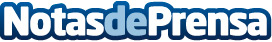 La Asociación Mármol de Alicante, Asociación de la C.V. clausura su primera restauración medioambientalEsta semana ha celebrado su 40 aniversario, al que ha asistido el presidente de la Generalitat, Ximo Puig 
Datos de contacto:Desiree Tornero Pardo645697286Nota de prensa publicada en: https://www.notasdeprensa.es/la-asociacion-marmol-de-alicante-asociacion-de Categorias: Ecología Otras Industrias http://www.notasdeprensa.es